Jule – Badmintonhygge MANDAG d.16/12 2019Nu nærmer julen sig og derfor vil vi høre om nogen har lyst at deltage i en hygge aften med først spil og derefter lidt spisning. Du skal være klar kl.19 omklædt og klar til kamp, efter ca. 1 ½ time klæder vi om og mødes i cafeen.3 stk. smørrebrød 60 kr.Betaling på dagen i cafeen.Tilmelding er bindende.Klubben giver bolde, så det er gratis at deltage Tilmeld dig til Kirsten Gramstrup eller Brian Hansen senest d.9/12  kgramstrup@Gmail.com eller Tlf.29404722 Brian Hansen tlf. 53340735Mange jule badmintonhilsner fra Brian og Kirsten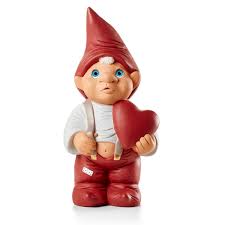 